	В  связи с кадровыми изменениями	администрация  ПОСТАНОВЛЯЕТ:1. Внести в постановление администрации муниципального района «Печора» от 27 	ноября 2018 г. № 1364 «О санитарно- противоэпидемической комиссии на территории МР «Печора» следующие изменения: 1.1. Приложение 1 к постановлению изложить в редакции согласно приложению   к настоящему постановлению.2. Настоящее постановление вступает в силу с даты подписания и подлежит размещению на официальном сайте администрации муниципального района «Печора».Приложение к постановлению администрации МР «Печора»                                                                                        от  06.10.2020 г. № 919«Приложение 1к постановлению администрации МР «Печора»                                                                                        от  27.11.2018г. № 1364»Состав санитарно-противоэпидемической комиссии МР «Печора»______________________________АДМИНИСТРАЦИЯ МУНИЦИПАЛЬНОГО РАЙОНА «ПЕЧОРА»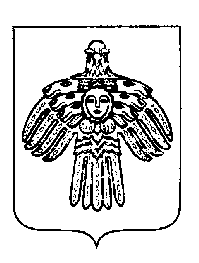 «ПЕЧОРА»  МУНИЦИПАЛЬНÖЙ  РАЙОНСААДМИНИСТРАЦИЯ ПОСТАНОВЛЕНИЕ ШУÖМПОСТАНОВЛЕНИЕ ШУÖМПОСТАНОВЛЕНИЕ ШУÖМ« 06 »   октября   2020 г.                                                                                                                                                   г. Печора,  Республика Коми                     №   919                И.о главы муниципального района-руководителя администрации                                                                                             В.А. СеровУскова Т.Л.- заместитель руководителя администрации МР «Печора», председатель комиссии;Кузина Л.А.- начальник  территориального отдела Управления Федеральной службы по надзору в сфере защиты прав потребителей и благополучия человека по РК в городе Печоре, заместитель председателя комиссии (по согласованию);Федосеева М.В.- заведующий сектором по социальным вопросам администрации МР «Печора», секретарь комиссии.Члены комиссии:Бака А.И.- главный врач НУЗ «Узловая поликлиника на станции Печора ОАО «РЖД» (по согласованию);Гулько А.М.- начальник Управления образования МР «Печора»;Огаркова Е.А.-руководитель Печорского городского комитета по охране окружающей среды Министерства природных ресурсов и охраны окружающей среды Республики Коми ( по согласованию);Хорев С.А.- главный врач ГБУЗ РК «Печорская центральная районная больница» (по согласованию);Шадчин А.М.- начальник МКУ «Управление по делам гражданской обороны и чрезвычайным ситуациям муниципального района «Печора» (по согласованию).